  SALEM CONNECTION 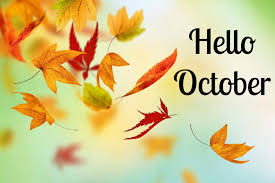 Salem Lutheran Church 21276 Archibald Road PO Box 100 Deerwood MN 56444Pastor: Michael Briggs	Phone: 218-534-3309	Email: office@salemdwd.org 	Website: www.salemdwd.org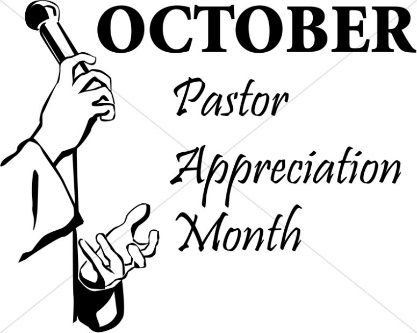 “For by grace you have been saved through faith, and this is not your own doing; it is the gift of God.”	- Ephesians 2:8“Here I stand. I can do no other. God help me.”	- Martin LutherBe sure to wear red on Reformation Sunday, Oct. 27th, as we celebrate 502 years since the beginning of the Reformation.  Do you know the story?  Here’s a short history.On Oct. 31, 1517, an unknown Roman Catholic monk and university professor named Martin Luther posted 95 theses on the door of the Castle Church (the town bulletin board) in Wittenberg, Germany. Luther wrote the 95 Theses to begin a debate in the church about the selling of indulgences – certificates of forgiveness of sins. Proceeds from the sale were being used to build St. Peter’s Basilica in Rome. The ideas in the 95 Theses were wildly popular and quickly spread across Germany and Europe, thanks to a new invention called “the printing press.” In years to come Luther wrote numerous pamphlets (The Freedom of a Christian, The Babylonian Captivity of the Church, etc.) and enough books to fill 3 or 4 sets of encyclopedias, including translations of the New and Old Testaments into German, the Large and Small Catechisms, The Bondage of the Will, and many more. All of them were quickly printed and disseminated. Just as the internet makes it difficult for governments to control the spread of information today, so with printing presses running copies, neither the church nor the state could stamp out Luther’s ideas. By 1520 Luther was excommunicated by the Pope and a price was put on his head. In 1521 Luther burned the letter of excommunication as an act of resistance, like Vietnam era men burned their draft cards. Later in 1521 Luther was summoned to the Diet of Worms. It wasn’t a new low carb diet – as appetizing and effective as that sounds. It was more like a congressional hearing. Emperor Charles V and many church officials would be there. Luther expected a chance to debate his ideas. Instead he was immediately asked to recant all his writings. He asked for a day to consider. When asked to recant the next day he uttered his famous words, “Unless I am overcome by the testimony of scripture or by clear reason (for I believe neither popes nor councils by themselves), I remain conquered by the scriptures… As long as my conscience is captive to the words of God, I neither can nor will recant, since it is neither safe nor right to act against conscience. Here I stand. I can do no other. God help me.”Everybody knew Luther’s goose was cooked. On the way home to Wittenberg soldiers on horseback overtook his wagon, tied a hood over his head, and whisked him away to face his fate. They took him to Wartburg castle. The soldiers were Frederick the Wise’s men rather than the Emperor’s. Frederick was not wild about Luther’s ideas, but as governor of the territory, he wanted to make sure his subjects were not bullied by the Church or imperial powers. We’d call it standing up for states’ rights.Nobody could know Luther was at Wartburg of course, so he was disguised, and went by the name Knight George. He used his sabbatical time to translate the New Testament from Greek into German. Once it was published it became the first Bible written in the language of the people rather than Latin. (The King James Version, the first Bible published in English, came almost 100 years later).In 1522 Luther went back to Wittenberg to help lead the political and religious changes sweeping across Germany – much like “the Arab Spring” swept across the Middle East a few years ago. In 1524 there was a freedom movement called the Peasants Rebellion. Luther took the side of the aristocracy – considered by many to be one of his many mistakes. Thousands of peasants were slaughtered. In 1525 Luther (a priest) married a nun named Catherine von Bora, embracing the principle of marriage for clergy. Katie ran the brewery that helped finance Luther’s work, and together they raised a family. Luther’s Large and Small Catechisms were published in 1529 to educate local pastors, parents, and children in the basics of the faith. In 1530 Luther’s colleague, Phillip Melanchthon presented the Augsburg Confession to the Emperor and Church officials at the Diet of Augsburg. (Luther couldn’t be there because he was still an outlaw). It was a last ditch attempt to find a theological formula for peace with Rome. The 1530’s and 40’s were filled with increasing conflicts with Rome. Preaching, teaching and publishing continued, as did debates with humanists (Erasmus, etc.) and other reformers (the Anabaptists, Zwingli and the Swiss, etc.).  Luther died in 1546 (probably kidney and heart disease). His last written words are a Reader’s Digest version of Paul’s words in Ephesians 2, “We’re all beggars. That is the truth.”- Pastor Mike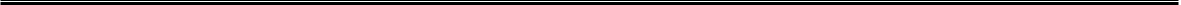 PRAYER CONCERNSFamily of Myrt Bollenbacher, Shirley Taylor, Carol Bobich, Sandy Archibald, Teppi Bundy & family, Susan Barrett, Bill Boies, Jack Hales, David Olson, Gladys Cushman, Dan Goodwin, Ron Kretlow, George Pettersen, Mary Olson, Richard Leino, Cleone McGillivray, Mark Mitchell, Jill Martinson, Marsha Larson, Lochlan Mowers, Benita Harrison, Greg McBroom, Jeanne Astell, Renee Voller’s dad, Tim Cassady, Marion Mundt is recovering from pneumonia.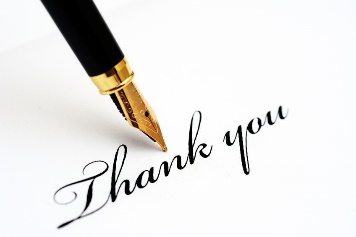 THANK YOU NOTES!  Thank you for all the prayers, cards, and flowers that have come my way.  Shirley TaylorWe want to thank all who prayed for our wellbeing.  The phone calls and the cards sure helped to lift our spirits.  We really are a church family.  Praise God for such a blessing!Ruth Helgesen & Glenn SuessI’d like to thank my Salem Family for the prayers, cards and goodies while I recovered from surgery.  I am glad to have it all behind me and am thankful for all the Doctors, nurses, family and friends for their help and wonderful care.  Kris SchmidtDear ladies of Salem Church quilting group,Thank you for continuing to donate such beautiful quilts for our baby ministry.  I was so thankful and happy to get them from Maureen, and the moms receiving them will be too!  They are so beautiful, colorful, and cozy.  I really appreciate your time, talents, expenses, and T.L.C. that goes into each one of them.  May God bless you for your generosity and kindness!   Sincerely, Margee and AdrianP.S.  We have delivered 2,000 cribs in the past 7 years and thanks to caring donors like you, each has come with a lovely blanket or quilt!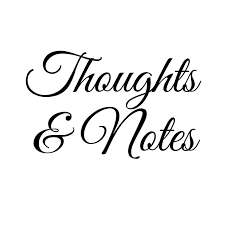 ABOUT OUR SECOND SERVICEWhen I was in prison, there were outside ministries that would come in for bible studies.  One of the people that came once every month was a man named Mike from “White Stone” Ministry.  Mike was an ex drug dealer who woke up one day, left the cities with his wife and three year old daughter, and became involved in prison ministry.Over time I was the only person at his study.  Mike was driving 80 miles to get to the prison.  I told Mike I would understand if he didn’t want to drive 80 miles for his study, as I was the only one showing up for it.  Mike said “As long as there is one ear to share God’s word with, it is worth the drive.”  That’s how I feel about our second service!!  Especially if one of the ears that hear is mine.Glenn Suess and Ruth Helgesen agrees!!ANNOUNCEMENTSSALEM KIDS CLUBIt’s that time!!  Kid’s Club at Salem begins on October 9th from 3:00 – 5:00 pm.  Dates for October will be the 9th, 16th and 23rd.   Look for November dates in the November Connection.  Registration forms are on the bulletin board by the Fellowship Hall.  You can turn them into the Office.  Volunteers would be greatly appreciated!  Contact Pastor Mike, Raye Cragun or Karla Peterson for more details.FALL MUSIC REHEARSALS Salem Cantata Choir will start practicing on October 7th.  Rehearsals will be on Mondays from 5:30-6:30     (I believe this is the same as last year.)  This year's cantata will be, “Ceremony of Candles” by Joseph Martin.  Performances will be the weekend of December 7th-8th.  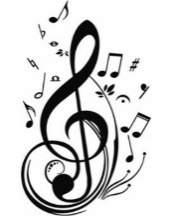 Salem Choir practices on Wednesdays, at 6:00 pm.  Salem Praise Team practices on Wednesday at 5:00 pm.  Salem Ringers practice on Mondays, at 7:15 pm.  Kennedy, Noreen, Becky, and Kevin invite you to join us. We gladly welcome part-time participants. Let’s make a joyful noise unto the Lord!FALL FAMILY FESTIVAL at CAMP HIAWATHABring your family and friends to join staff at Camp Hiawatha for an afternoon of canoeing, crafts, games, cookie and pumpkin decorating, campfire hotdogs and s’mores. YUM!!  Sunday, Oct 6, 2:00-5:00.  Cost is $5.00 per person with a $20.00 maximum per family.  RSVP by October 3 to 218-246-8604 or more information at www.VLMcamps.orgSALEM WOMEN’S RETREATJust a reminder to get your registrations turned in for the Retreat on October 11th-13th.  The theme this year will be "The Gift of Wonder" - creative practices for delighting in God.  Focusing on Joy and what keeps us from it.  It is based on John 10:10, an abundant life.  We will again be joined by 8-10 women from First Lutheran in St. Paul, and Peggy is planning a fun craft.  Registration forms are available on the welcome center at church.  Please turn in your form/payment to the office.  Hope you can make it this year… the colors should be spectacular on the island! Questions: Email/call Ellen. [218-866-0012]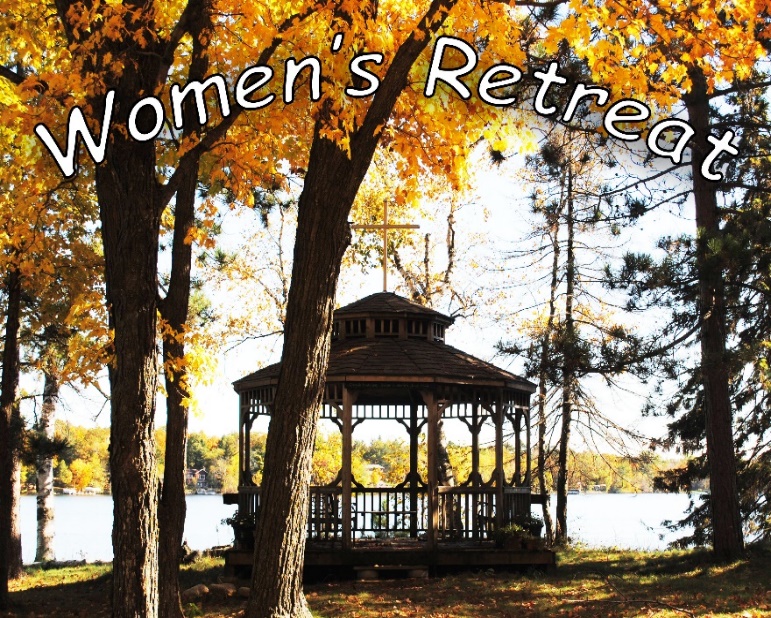 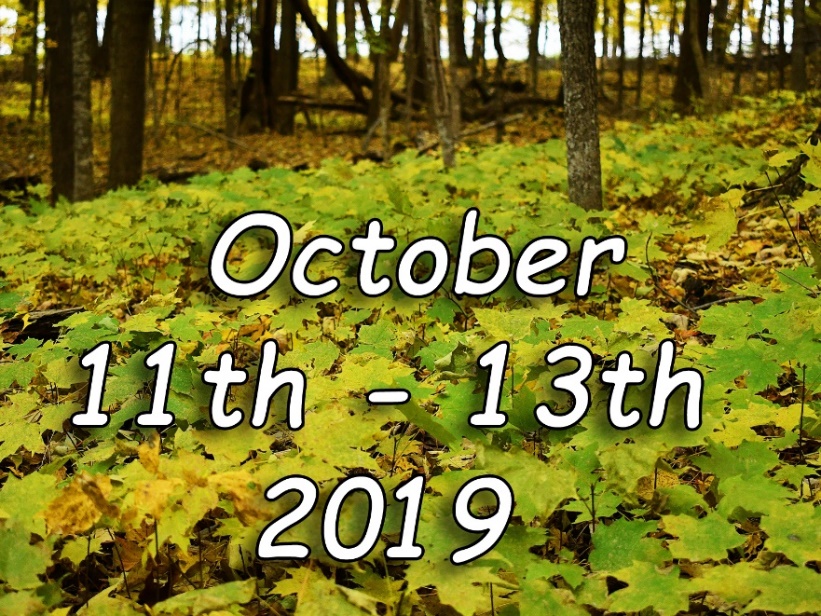 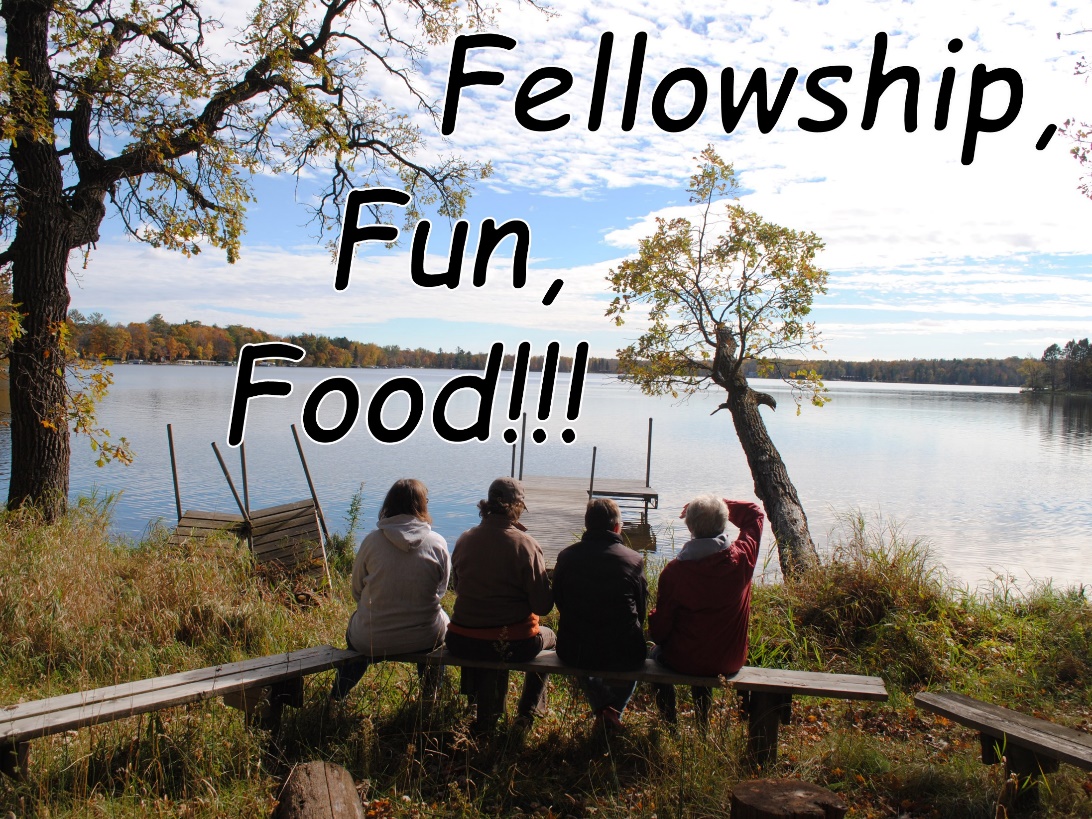 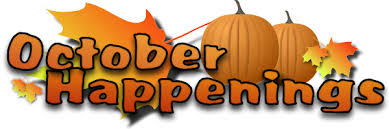 OCTOBER USHERSOctober 6 -8:15 a.m. Ed & Sherri Godfrey, John & Margo WojciakOctober 6 -10:00 a.m. Ken Schultz, Glen Suess, Renee Gilmer October 13 - 8:15 a.m. Randy Holmvig, Herb & Barb Schoon, Helen Ryan October 13 - 10:00 a.m. Dean & Pat Sylvester, Ernie & Mary EricksonOctober 20 – 8:15 a.m.Chuck Lubowitz, Karla Peterson, Nory & Peggy HunzeOctober 20 – 10:00 a.m.Jay & Sue Stromberg, Lisa SlepicaOctober 27 – 8:15 a.m.Clark & Joyce MarshallOctober 27 – 10:00 a.m.Roger & Marlene Prill, Pat & Laura GuimontOCTOBER READERS October 6 -8:15 a.m. Cecil SchmidtOctober 6 -10:00 a.m.Myrna Nelson October 13 - 8:15 a.m. Kay BendorfOctober 13 - 10:00 a.m. Jasmine SiliznoffOctober 20 – 8:15 a.m.Vi KlungnessOctober 20 – 10:00 a.m.Glenn SuessOctober 27 – 8:15 a.m.Gary GuidaOctober 27 – 10:00 a.m.Laura GuimontOCTOBER COMMUNION SERVERS                                                                                                                                                                                                                                                                                                             October 6 -8:15 a.m. Herb & Barb Schoon, Helen RyanOctober 6 -10:00 a.m. Elsa Ray, Kris SchmidtOctober 13 - 8:15 a.m. Kay Bendorf, Doric C., Shirley MidthunOctober 13 - 10:00 a.m. Marlene Prill, Mary & Ernie EricksonOctober 20 – 8:15 a.m.Dale & Vi Klungness, Elaine GreenOctober 20 – 10:00 a.m.Glenn Suess, Lisa Slepica, Nancy JohnsonOctober 27 – 8:15 a.m.Gary & Becky Guida, Shirley HuxfordOctober 27 – 10:00 a.m.John Cragun, Mark Boike, Renee GilmerCHURCH ATTENDANCEAugust 25th 8:15 ~ 79August 25th 10:00 ~ 46September 1st 8:15 ~ 82September 1st 10:00 ~ 48September 8th 8:15 ~ 100September 8th 10:00 ~ 51September 15th 8:15 ~ 106September 15th 10:00 ~ 47September 22nd 8:15 ~ 110September 22nd 10:00 ~ 43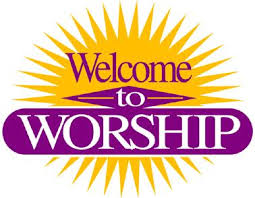 OCTOBER ANNIVERSARIESJoel & Kathy Hartman	Oct. 1Tim & Kim Coughlin	Oct. 2Wilbur & Arlene Radach	Oct. 3Ron & Laura Martin	Oct. 7Tim & Nancy Herberg	Oct. 10Bruce & Connie Lou Swanson 	Oct. 12Pete & Laura Newton	Oct. 14Dean & Pat Sylvester	Oct. 14Myron & Shirley Midthun	Oct. 15Mark & Diane Boike	Oct. 18Cecil & Barbara Schmidt	Oct. 18Mark & Carla Kewatt	Oct. 25Gene & JoAnn Cordie	Oct. 31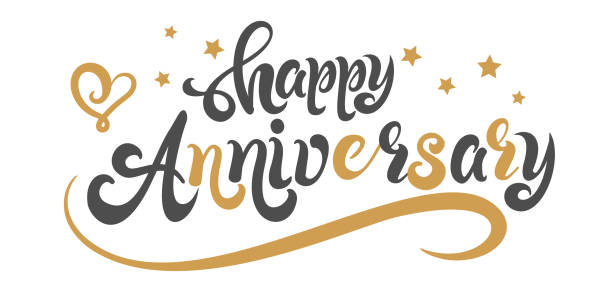 OCTOBER BIRTHDAYSJosh Voller			Oct. 1Charlie Anderson		Oct. 2Shirley Huxford		Oct. 2Tracy Perpich			Oct. 2Jon Ross			Oct. 2Rick Stirewalt			Oct. 2Jack Voller 			Oct. 2Richard Leino			Oct. 3Abigail Reed			Oct. 4Dean Sylvester		Oct. 4Kris Schmidt			Oct. 5Carole Nystrom		Oct. 6Polly Pflepsen			Oct. 6Meriellen Pisarek		Oct. 6Connie Lou Swanson		Oct. 7Diane Meyer			Oct. 8DeMar Wanstrom		Oct. 8Marshall Anderson		Oct. 9Michelle Muggli		Oct. 10Lynn Hansen			Oct. 11Mary Huntley			Oct. 12Brad Johnson			Oct. 12Shirley Midthun		Oct. 12Kris Davis			Oct. 14Dean Hansen			Oct. 14Josef Slepica			Oct. 14OCTOBER BIRTHDAYS cont...Art Anderson			Oct. 15Steve Holmvig			Oct. 15Estyn Myers			Oct. 16Mina Nystrom			Oct. 16Ronald Kretlow		Oct. 19Mary Birtzer			Oct. 20Steve Thomas			Oct. 20Eleanor Pettersen		Oct. 21Gary Guida			Oct. 22Rachel Bundy			Oct. 23Jan Danger			Oct. 28Henry Hutchinson		Oct. 28Barb Schoon			Oct. 28Marlee Zender			Oct. 29Mike Bodle			Oct. 31Marlys Keefe			Oct. 31 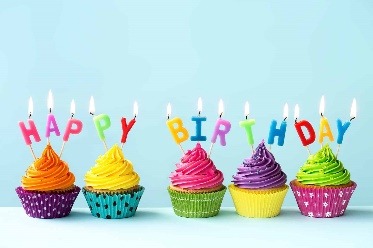 OUTREACH MINISTRIESNIFTY NINETIES ~ Next meeting on Thursday October 3rd at 1:00 p.m. at HeartwoodDIAPER MINISTRY ~ Meeting to cut tshirts on Wednesday, October 9th at 9 a.m.KOFFEE KLATCH at Heartwood, Friday October 11th at 11:00 a.m.  Come for devotions and fellowship with Pastor Mike and friends.  PIECEMAKES QUILTING at Salem every Tuesday at 9:00 a.m.IN STITCHES at Salem every Tuesday at 1:00 p.m.WOMEN’S BIBLE STUDY ~ Wednesdays at 6:30 a.m.MEN’S BIBLE STUDY ~ all men are welcome every Friday morning at 8:00 a.m. in the conference room.  TEAM/COMMITTEE MEETINGSFacilities Team December 2nd, 6:00 pmWorship & Music Team Tuesday, Oct. 1st, 5:30 pmFaith Formation Team Tuesday, Oct. 8th, 6:00 pmExecutive Team Thursday, Oct. 10th, 5:00 p.m.Outreach Governing Board Wed., Oct. 16th, 1:00 pmWelcome Team – Tuesday Oct 22nd, 6:00 pmCompensation Working Group Wed. Oct. 23rd, 3:00 pmCouncil Mtg. Thursday, Oct. 24th, 6:00 p.m.COFFEE HOUR ~ OCTOBERSunday, Oct. 6th	Josh & Renee VollerKristi, Madison & Taylor BordwellSunday, Oct. 13th 	Ken & Kathy SchultzJim & Sheila MayneSunday, Oct. 20th 	Clark & Joyce MarshallLynn HansenSunday, Oct. 27th 	Ed & Sherri GodfreyDick & Garnette Bordwell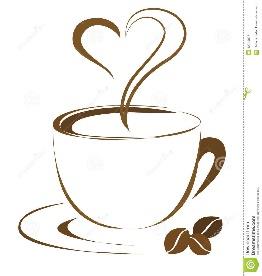 THE MUSTARD SEEDDeb Selk, Manager mustardseed@salemdwd.org 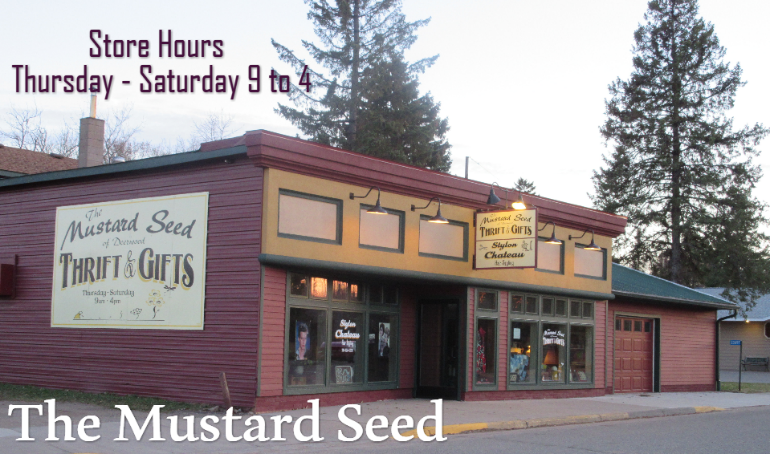 HAPPENINGS AT THE MUSTARD SEEDFall is definitely in the air.  We are working on getting the fall décor and Beautiful Fall ClothingOut.  We have tentatively set the Fall Volunteer Appreciation Dinner for Monday, October 21st.More details to follow.  As the new addition is approaching done, we are looking for more Volunteers to help out here at the store.  If you know anyone that is interested, PLEASE have them stop in.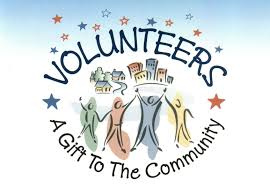 I want to congratulate all the Volunteers and Staff here at the Mustard Seed for being voted 2nd Place for the Best Thrift Store in the Brainerd Lakes Area!  That is so Awesome!  Thanks everyone for your dedication.  Blessings, DebFROM THE SALEM LIBRARYOctober is a varied month. We can have summer-like days as well as cold, rainy days.  We often see our first snowfall in October.Our celebrations in October vary also.  Halloween on October 31 (originally known as All Hallows Eve) was a religious holiday in the Christian church.  Now it is a more secular holiday with costumes, decorations, trick or treating, etc.October 31 is also known as Reformation Day, a day to remember the Protestant Reformation.  This is because Martin Luther is said to have nailed his Ninety-five Theses to All Saints’ Church in Wittenberg on All Hallows Eve.Salem’s library has on display books and DVD’s about Martin Luther and the Reformation for you to check out and learn more about this important celebration in our Lutheran church.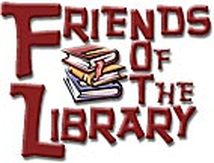 You may have noticed that it is getting dark earlier and nights are cooler.  This is a perfect time to find a comfortable spot to read a book.  The Salem Library has fiction, biography and non-fiction for you to select.Our next library team meeting will be October 15 at 3:00.  We would welcome new members!!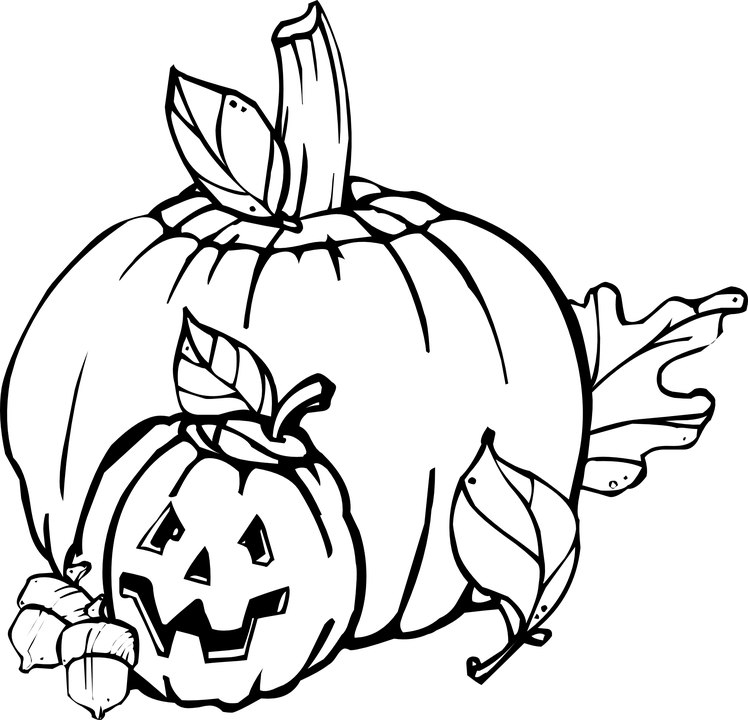 TRUNKS for TREATS!It’s that time of year again!  We are looking for volunteers for our annual Trunks for Treats event.  This is a fun Salem tradition and if you haven’t participated in the past, stop by and see what you have been missing!!  Trunks for Treats provides a safe, traffic free area for little ones to trick or treat.  Individuals, families, groups/friends or committees may set up vehicles (trunks) in the parking lot and then hand out candy to area trick or treaters from 4:30-6:00 pm.  Please provide your own candy.  Have fun decorating your car and/or yourself (optional).  If you prefer to hand out your candy inside, we will have tables set up to display your goodies.  No scary costumes please!Again this year, we are inviting area businesses and churches to set up and join us in the parking lot!Not interested in sitting outside on October 31st?  We need help inside also.  Hotdogs and beverages will be served to kids and families in the fellowship hall.  We’ll need help setting up, serving, cleaning up and of course welcoming families into our church.There is a sign-up sheet in the narthex.  Please sign up if you are interested in helping. Candy donations are needed and appreciated.  Please place in the collection box located in the narthex.  Contact Kris Schmidt 218-851-1362 with questions.If you have little ones trick or treating this year, be sure and stop by!Salem Lutheran Church Faith Formation TeamThe Faith Formation Team members have been working to organize and carry out Faith Formation activities and events until the Council decides how best to meet the needs of the congregation.Raye Cragun and Marlene Prill are leading Sunday school.  They are looking for volunteers willing to substitute occasionally or to be on call for days when there are more children attending.  Please let them know if you are available to help.Kid's Club will begin October 9.  Karla Peterson, Raye Cragun, and Mark Carlson have begun planning fun, educational, and entertaining sessions for the year.  Mary Erickson and Carol Malek will prepare snacks for Kid's Club.  If you are interested in helping with activities, sharing Bible stories, leading small groups, teaching a craft or skill, providing food or serving, contact these people.  Kid's Club is a rewarding way to connect with young people from our church and our community.PRAYER BUDDIESWe would like to continue our Prayer Buddy program this year.  Forms are available on the Welcome table in the narthex.Parents may complete a form requesting prayers for their child during the school year.Salem members who are willing to pray for a specific child every day should complete a form and they will be matched up with a child.  We encourage you to send a card to the child you pray for on their birthday or holidays.  No gifts, please.  Even members who travel can pray from wherever they are.When the forms are returned, the Faith Formation Team will pair each child with a prayer buddy for the school year.The next Faith Formation Team meeting will be October 8th at 6:00 p.m.Salem Lutheran Church Facilities Team Minutes of September 16th, 2019Facilities team meeting minutes September 16, 2019Present were Lois Hicks, Mark and Debbie Carlson, Mike Shamrock, Ernie Erickson, Roger Prill, and Pat Guimont.Absent: Louis Smilach, Ed Godfrey, Randy Holmvig, Carol Malek, Terry Fields, Don Hales, Joel Huntley, Ken Schultz and Rad Royer1.    Minutes from last meeting were accepted. Mike Shermock made a motion, and Lois Hicks seconded it.2.    Glen’s replacement: Debbie and Mark Carlson, they will take on all the duties Glen did except for mowing grass and Mustard Seed, for six months ending the last week of February of 20203.    Dishwasher has been leaking on the floor, the plunger and screen basket is letting water drain down drain.  Mark will order new parts, and Ernie will help him fix it.4.    Parking Lot: Crack filling and stripping were done.  Need to find out if Bank was presented their half of the bill for stripping. There half would be $250.005.    The new organ speakers contract has been signed and sent to contractor.6.    Columbarium will be cleaned up and winterized during the fall cleanup.  7.    Outside concrete repair: Mike Shermock has had one estimate to have work done and will be working on one more.  8.   LED electric sign project.  The committee members are Harry Kahnart, Ernie Erickson, Kay Cooper, Helen Ryan, and Pat Sylvester.  Ernie gave report on the progress.9.   Need to move freezers from Summerfest to shed, and still need shelving for pantry.  Decided to keep washer and drier in case it is needed in future.10.  Cleaning of ceiling projectors and ceiling fans. Electronic people are working on repair or new projectors on rear projector in sanctuary and the one in fellowship hall.11.  Mowing and snow shoveling at Mustard seed... Josh is dong the mowing.  It was decided to let the social ministry committee take care of hiring someone to do the shoveling. Josh Schiffler is taking care of the lawn mowing.12.  Josh has fertilized the grass around church grounds because it was not looking good and is cutting it longer with his mower.  Looking better now.13.  Someone has offered a four wheel handicap chair. Decided to take it and get rid of one of the two wheel chairs that we have now that is in bad shape.14.  Fall cleanup will be Oct. 12th starting at 8:00 am, morning only. Might have to add cleaning rain gutters also.  Have Randy Holmvig ask if Sherri’s trailer will be available for this cleanup.15.  New Business:  Chuck Lubowitz to take care of Oxygen tank and defibrillator.16.  There are some items left from Summerfest that need to be taken care of in dumpster area by Salem    West.17.  Next meeting December 2, 2019 6:00 pm18.   Decorate church for Christmas.    December 2, at 9:00 am19.   Meeting adjourned.Outreach Governing Board August 21, 2019Salem Outreach Committee Meeting August 21, 2019Present were Don Hales, Noreen Steinbrecher, Terry Tichenor, Kim Coughlin, Joyce Kohnen, and Pastor Mike absent.MSC: Motion, Seconded, and CarriedMeeting was open by Noreen Steinbrecher with some phrase of life lessons and prayer.Secretary minutes from July 18, 2019 was approved with the addition of email motion to add a 14X14 concrete pad at the rear of the new MS building. MSCFinancials: ReviewDon Hales and Terry Tichenor plan to go and have a portfolio review with our investors.Motion to move monies from:#2910 (Operating Reserves) to move $1000.00 to line # 7140#2910 (operating Reserves) to move $1500.00 to line #7205#2910 (Operating Reserves) to move $1500.00 to line #7540 to be split between MS and SW for volunteer appreciation.#2800 move $5296.12 to #8110 for Ericka’s wages.  MSCSummerfest was very good this year. The rummage sale at the MS made about $3000.00. Summerfest for Social Outreach will be a little over $11,000.00.Scrip orders for July was $67.34 Total so for this year is $390.88.Need to replace Bev Kunz as she has taken the assistant job at MS. Looking for temporary replacing her for balance of the year.Joey’s anniversary date is coming. Motion was made to go ahead with his raise. MSCMustard Seed is down in sales.Addition: Clay Alexison   bid $83,000.00   Actual bill $83,695.00       Jerry Hutchison   bid $24,265.00      Actual bill         $24,265.00     owe $9265.00      TWM                   bid     $6,000.00       Actual                 $6600.00        owe   $600.00HVAC                       bid     $1906.00Electric                    bid     $6700.00Interior Finishing   bid     $8445.00                 Total            $131,611.00                                          balance due $26,916.00  Money to finish the interior will come from Operating reserves.Motion to move the $1500.00 (#2835) from 200 Salem Outreach to 300 Mustard Seed acct. lateral move to 0 out the 200 Salem Outreach.Move $17,874.47 from #2370 to line #2835Move $25,000.00 from line #2910 to line #2835     MSCMotion to pay the following bills from line #2835Jerry Hutchison $9265.00TWM                    $ 600.00HVAC                   $1906.00Electric                $6700.00Interior                $8445.00      Motion made to pay Jerry Hutchison for repair to parking lot for $1980.00 from line # 2836. MSCSale West:Motion to make Erika’s job as a permanent position. Will be sent to council for approval.  Her title will be called Salem West Inventory Coordinator     MSCMotion was made to delete #2874 and #2895 as liabilities. MSCNext meeting will be October 18 at 1:00pm.Summitted by Sandy Kretlow SecretaryVolunteer Appreciation DinnerThe date has been set for this Falls Appreciation Dinner, it will be held October 21st.  This is open for everyone who volunteers in anything at Salem.  Please come and enjoy an evening with your fellow volunteers and friends. Don 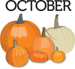 SALEM STAFF								CHURCH COUNCILPastor – Michael R. Briggs						Mark Carlson, VP		218. 851. 7236Office Manager – Tammy Martin					Jake Frahm			218. 772. 0202Financial Manager – Chanda DeVilliers				Diane Hein, President		218. 678. 2699Facilities Coordinator – Glen Helm					Joel Huntley			218. 892. 0360Organist/Pianist – Becky Klingelhofer					Meriellen Pisarek, Secretary	218. 839. 3608Choir Director – Kennedy Niska					Ken Stebbins			218. 764. 2587Handbell Choir Director – Kevin Edstrom				Terry Tichenor, Treasurer	781. 223. 0258Praise Team Directors – Becky Klingelhofer/Noreen Steinbrecher	John Wojciak			218. 546. 5983Director of Outreach – Don Hales					Jeff Mitchell			651. 260. 8140Salem Outreach Facilitator – Dee Dee Frahm 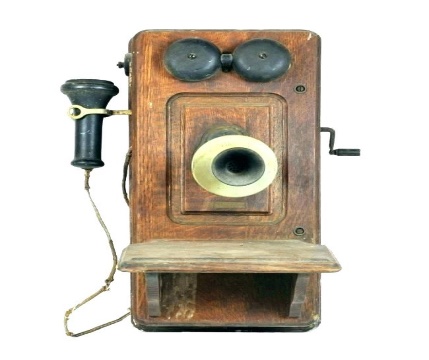 Salem West Manager – Dennis Peterson				Salem West Delivery Leader – Steve Weishalla	 	 		 Mustard Seed Manager – Deb Selk						 Mustard Seed Assistant Manager – Julie FritzMustard Seed Assistant Manager – Bev Kunz				 Mustard Seed Assistant – Joey Serfling	 EMAIL ADDRESSESPastor Mike		pastor@salemdwd.orgTammy Martin	office@salemdwd.orgChanda DeVilliers	finance@salemdwd.orgGlen Helm		facilities@salemdwd.orgPHONE NUMBERSSalem Lutheran Church: 218.534.3309Salem WEST (giving ministry): 218.534.4962Mustard Seed: 218.534.2945The Mustard Seed	mustardseed@salemdwd.orgDeb Selk		msmanager@salemdwd.orgSalem WEST		west@salemdwd.orgDon Hale		outreach@salemdwd.org 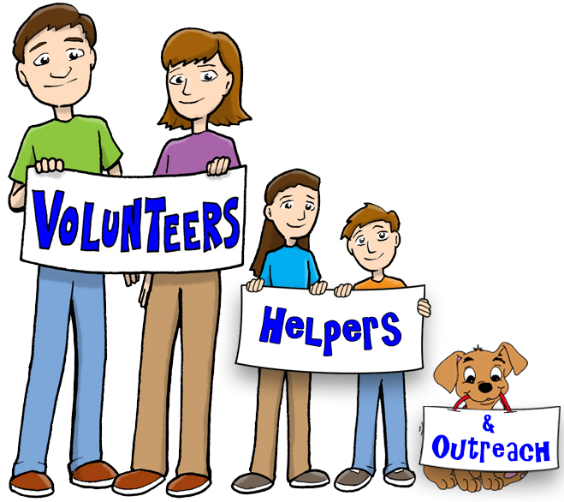 VOLUNTEER MINISTRY COORDINATORS	Wedding Coordinators:  Kim Coughlin, Sherri GodfreyCradle Roll:  Jessica JonesAltar Care:  Barb SchifflerControl Booth & Website:  Meriellen PisarekKitchen Coordinators:  Sherri Godfrey, Kathi SharpCommunion servers & Readers:  Nancy MeyerUshers:  Roger PrillMemorial Committee:  Cathy AykensCare & Share:  Marlene Prill, Sandy KretlowTechnology Team:  Meriellen PisarekTHANK YOU TO ALL OUR SALEM VOLUNTEERS!!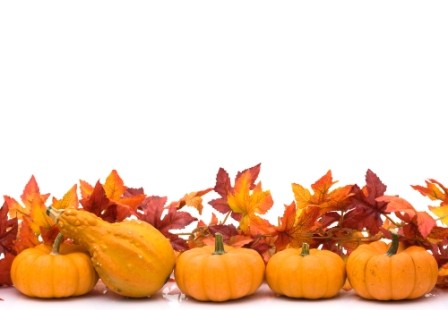 SundayMondayTuesdayWednesdayThursdayFridaySaturday298:15 AM Traditional Worship 10:00 AM Contemporary Worship 30Pastor Out of the Office 7:15 PM Ringers Practice 19:00 AM Piecemakers 1:00 PM In Stitches 5:30 PM Worship & Music Committee Mtg. 26:30 AM Women's Bible Study 11:00 AM Staff Meeting at Salem West 3:00 PM Compensation Working Group Mtg. 5:00 PM Praise Team Rehearsal 6:00 PM Choir Rehearsal 7:00 PM Confirmation Class 31:00 PM Nifty Nineties at Heartwood 48:00 AM Men's Bible Study 568:15 AM Traditional Worship 9:30 AM Nominating Committee Mtg. 10:00 AM Contemporary Worship 11:15 AM Confirmation Planning Mtg. 7Pastor Out of the Office 12:30 PM - 3:30 PM Cuyuna Range Women's Club Mtg. 5:30 PM - 6:30 PM Cantata Rehearsal 7:15 PM Ringers Practice 89:00 AM Piecemakers 1:00 PM In Stitches 6:00 PM Faith Formation Team Mtg. 96:30 AM Women's Bible Study 9:00 AM Diaper Ministry 10:30 AM Staff Meeting 12:00 PM Welcome Committee Mtg. 3:15 PM - 5:00 PM Kid's Club 5:00 PM Praise Team Rehearsal 6:00 PM Choir Rehearsal 7:00 PM Confirmation Class 109:30 AM Sarah's Circle 12:00 PM Grief Group 5:00 PM Executive Team Mtg. 118:00 AM Men's Bible Study 1:00 PM Koffee Klatch at Heartwood 5:00 PM - 5:00 PM Salem Women's Retreat begins 12Women's Retreat 8:00 AM - 12:00 PM Salem Fall Clean Up Day 13Women's Retreat 8:15 AM Traditional Worship 10:00 AM Contemporary Worship 14Pastor Out of the Office 9:00 AM - 11:00 AM Unlimited Learning Mtg. 5:30 PM - 6:30 PM Cantata Rehearsal 7:15 PM Ringers Practice 15Pastor Mike out of the Office 9:00 AM Piecemakers 1:00 PM In Stitches 3:00 PM Library Team Mtg. 166:30 AM Women's Bible Study 10:30 AM Staff Meeting 1:00 PM Outreach Governing Board Mtg. 3:15 PM - 5:00 PM Kid's Club 5:00 PM Praise Team Rehearsal 6:00 PM Choir Rehearsal 7:00 PM Confirmation Class 17MEA 6:00 PM Council Mtg.18MEA 8:00 AM Men's Bible Study 9:00 am-noonFall Cleanup at Salem19David Olson Funeral10:30 am visitation11:30 am Service 208:15 AM Traditional Worship 10:00 AM Contemporary Worship 21Pastor Out of the Office 5:00 PM Fall Volunteer Appreciation Dinner 7:15 PM Ringers Practice 22NEWSLETTER ARTICLES DUE 9:00 AM Piecemakers 1:00 PM In Stitches 6:00 PM Welcome Team Mtg. 236:30 AM Women's Bible Study 10:30 AM Staff Meeting 3:00 PM Compensation Working Group Mtg. 3:15 PM - 5:00 PM Kid's Club 5:00 PM Praise Team Rehearsal 6:00 PM Choir Rehearsal 7:00 PM Confirmation Class 24258:00 AM Men's Bible Study 26278:15 AM Traditional Worship 10:00 AM Contemporary Worship 28Pastor Out of the Office 5:30 PM - 6:30 PM Cantata Rehearsal 7:15 PM Ringers Practice 299:00 AM Piecemakers 1:00 PM In Stitches 306:30 AM Women's Bible Study 10:30 AM Staff Meeting 3:15 PM - 5:00 PM Kid's Club 5:00 PM Praise Team Rehearsal 6:00 PM Choir Rehearsal 7:00 PM Confirmation Class 314:30-6:30 pmTrunks for Treats at Salem18:00 AM Men's Bible Study 2